102/3 KISWAHILIKARATASI YA 3FASIHIJULAI/AGOSTI, 2016MUDA: SAA 2 ½ Hati ya kuhitimu elimu ya sekondari Kenya (K.C.S.E)2016102/3 KISWAHILIKARATASI YA 3FASIHIMUDA: SAA 2 ½ MAAGIZO Jibu maswali manne pekee.Swali la kwanza ni la lazima.Maswali hayo mengine matatu yachaguliwe kutoka sehemu nne zilizobaki yaani, Ushairi, Riwaya, Hadithi fupi na Fasihi simulizi.Usijibu maswali mawili kutoka kwa sehemu moja.Karatasi hii ina kurasa nne. Watahiniwa ni lazima wahakikishe kwamba kurasa zote za karatasi hii zimepigwa chapa sawasawa na kuwa maswali yote yamo.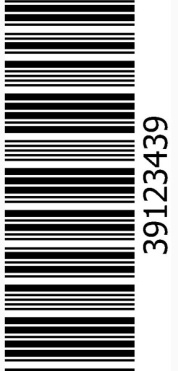 102/3KiswahiliKaratasi ya 3FasihiSEHEMU YA A: RIWAYA	Ken Walibora: Kidagaa Kimemwozea.1.	LAZIMA	Kuvunjwa kwa haki na sheria lilikua jambo la kawaida chini ya uongozi wa  mtemi Nasaba bora.Thibitisha ukweli wa kauli hii ukirejarelea riwaya.	SEHEMU B: TAMTHILIA	Timothy M. Arege: Mstahiki Meya	Jibu swali la 2 au 32.	Hatua tuchukuazo maishaini mwetu zaweza kutuathiri na kuathiri nchi pakubwa. Fafanua kauli hii ukimrejerelea Meya Sosi. 									(alama 20)3.  	Mwafulani I: Tulipoitwa kuhudumu  tuliitika na hakuna kurudi nyuma..	Mwafulani II:Mara mbili hivi karibu niache kazi hiiEleza muktadha wa dondoo hili 								(alama 4)Fafanua maudhui yanayojitokeza katika mazungumzo hayo 				(alama 8)Fafanua tabia za mwafulani wa kwanza na wa pili						(alama 8)4. 	SEHEMU YA C: HADITHI FUPI	Ken Walibora na Said A.mohamed: Damu Nyeusi	Maudhui ya ubaguzi na utabaka yamepewa uzito na waandishi wa Diwani ya Damu Nyeusi na Hadithi nyingine. Kwa kurejelea hadithi zozote tano onyesha ukweli wa kauli hii.5. 	SEHEMU D: FASIHI SIMULIZIMaigizo ni nini 										(alama 2)Andika sifa za maigizo 									(alama 4)Ngomezi ni nini 										(alama 2)Taja aina mbili za ujumbe ambazo zinaweza kuwasilishwa na ngomezi 			(alama 2)Andika sifa za ngomezi 									(alama 4)Miviga ni nini 											(alama 2)Miviga ina umuhimu gani? 									(alama 4)6.	SEHEMU E: USHAIRI	Jibu swali la 6 au la 7Soma shairi lifuatalo kasha ujibu maswaliTunda la elimu zote, wanasema wanazuoni	Ni kwamba mtu apate, kumtambua manani	Ndipo hadhi apate, akumbukwe duniani.Elimu bila ukweli, haizidi asilani	Giza na nuru muhali, katu havitangamani	Uwongo ufe kweli, itue nuru moyoniElimu ni kama mali, haichoshi kutamani	Ni bora yashinda mali, taji la wanazuoni	Elimu njoma miali,langazayo gizani.Mtu hachomwi na mwiba, na viatu miguuni	Ulimwengu una miiba, tele tele majiani	Elimu ukiishiba, u salama duniani.Wafu ni wasiosoma, watazikwa ardhini	Hai ndio maulana,wapaao maangani	Elimu jambo adhima, aso nayo maskini.Toa wakfu ujana, elimu ukitamani	Na uwe mzee sana, kujua usijihini	Elimu ni jambo adhima, aso nayo maskiniElimu ina malipo, utoyalipwa mwishoni	Pale uitafutapo, ujira usitamani	Mwanachuoni afapo, mbingu huwa na huzuni.Haki ya kuheshimiwa, ni yao wanachuoni	Wao wameongolewa, na ni taa duniani	Kweli wanapoijua, watoe bila kuhuni.Elimu bila amali, mti usio majani	Haumtii kivuli, aukaliaye chini	Inakuwa mashkeli, wa kughuri insane.	MaswaliToa kichwa mwafaka kwa shairi hili 								(alama 2)Taja aina na bahari ya shairi 									(alama 3)Eleza umbo la shairi 										(alama 6)Fafanua maudhui katika ubeti wa tatu na wa saba 						(alama 6)Andika ubeti wa mwisho kwa lugha ya tutumbi/nathari.						(alama 3)SWALI 7Punda kalibebe gari 		gari limebeba pundaMwalimu ana pakari 		muashi vyuma adundaJaji gonga msumari 		sonara osha vidondaKinyume mbeleSaramala ahubiri 			muhunzi tiba apendaMganga anaabiri 			bahari anakwendaHata fundi wa magari 		anatomea vibandaKinyume mbeleWakili anahiyari  			biashara kuitendaMtazame asikari 			akazakaza vitandaMkulima mashuhuri 		jembe limeshamshindaKinyume mbeleApakasa daktari 			ukili anaupindaSaveya kawa Jabari 		mawe anafundafundaHazini wa utajiri 			mali yote aipondaKinyume mbeleMsemi huwa hasemi 		wa inda hafanyi indaFahali hawasimami 		wanene waliishakondaWalijitia utemi 			maisha yamewavundaKinyume mbeleKiwapi cha kukadiri 		twavuna shinda kwa shindaTele haitakadari 			huvia tulivyopandaMipango imehajiri 			la kunyooka hupindaKinyume mbeleMASWALIAndika anwani mwafaka ya shairi hili 							(alama 1)Eleza muundo wa shairi hili 									(alama 4)Taja vinyume kumi vinavyorejelewa katika shairi 						(alama 5)Andika ubeti wa tatu kwa lugha nathari 							(alama 4)Onyesha jinsi mwandishi ametumia idhini ya ushauri 					(alama 4)Eleza maana ya maneno yafuatayo kama yalivyotumika katika shairi 			(alama 2)PakariApakasa